Annex 1: UNCDF Integrated Results and Resources Matrix (IRRM) 2019Tier One: ImpactTier Two: OutcomeTier Three: OutputInstitutional Effectiveness IndicatorsAppendix 1: Detail Measurement Frameworks for Outcome indicator 1.4, 1.5, and 1.6 Outcome 1.4. Implementation rate of national inclusive finance road maps, action plans and national strategies adopted by host government based on UNCDF supportImplementation stages for national inclusive finance road map country initiative Implementation rates based on stages of UNCDF supported countries (2019)Outcome 1.5. Percentage of targeted countries shifting market development stage in Digital Financial Service (DFS) market systems measured by supply, demand, policy and regulations and ecosystems, disaggregated by market development stageMarket development stages of Digital Financial Service country ecosystems Progression of DFS Market Development by UNCDF Targeted Country Outcome 1.6. Percentage of targeted local governments enhancing local development finance systems measured by areas mobilisation, allocation, investment and transparencyData Source: World Observatory on Subnational Government Finance and Investment http://www.sng-wofi.org/Note: (+) denotes increase; (+/-) denotes maintaining; (-) denotes reduction in levels Result summary: 3 countries (Benin, Uganda, Cambodia) enhancing local development finance systems, 1 country (Tanzania) maintaining its level, while 1 country (Senegal) showing slight reductions in especially areas of allocation to and investment of subnational governments.  Baseline data for 7 additional countries are collected based on the 2016 and 2019 reports, but do not have comparator for analysis. Appendix 2: Proposed Modifications to UNCDF IRRM 2018-2021Development Results Indicators Summary of proposed modifications (development results) Proposed targets for modified indicators (development results) Institutional Effectiveness Indicators Summary of proposed modifications (institutional effectiveness) Proposed targets for modified indicators (institutional effectiveness) Reference for IE1.1-1.3: 2019 mobilized resources (including multi-year commitments) against Strategic Framework 2018-2021 resource scenarios. UNCDF exceeded the “baseline scenario” and approached meeting the “strategic scenario” in terms of total resources. However, core resources remain at $13.3 million below the $25 million per year sought, and the LDC Investment Fund continues to seek capitalisation in order to serve demand from across the UN system. 2020-2021 resource targets have been adjusted to reflect the “ideal scenario” of $25 million in core and $75 million in non-core per year, plus a one-time $50 million capitalization of the LDC Investment Fund. 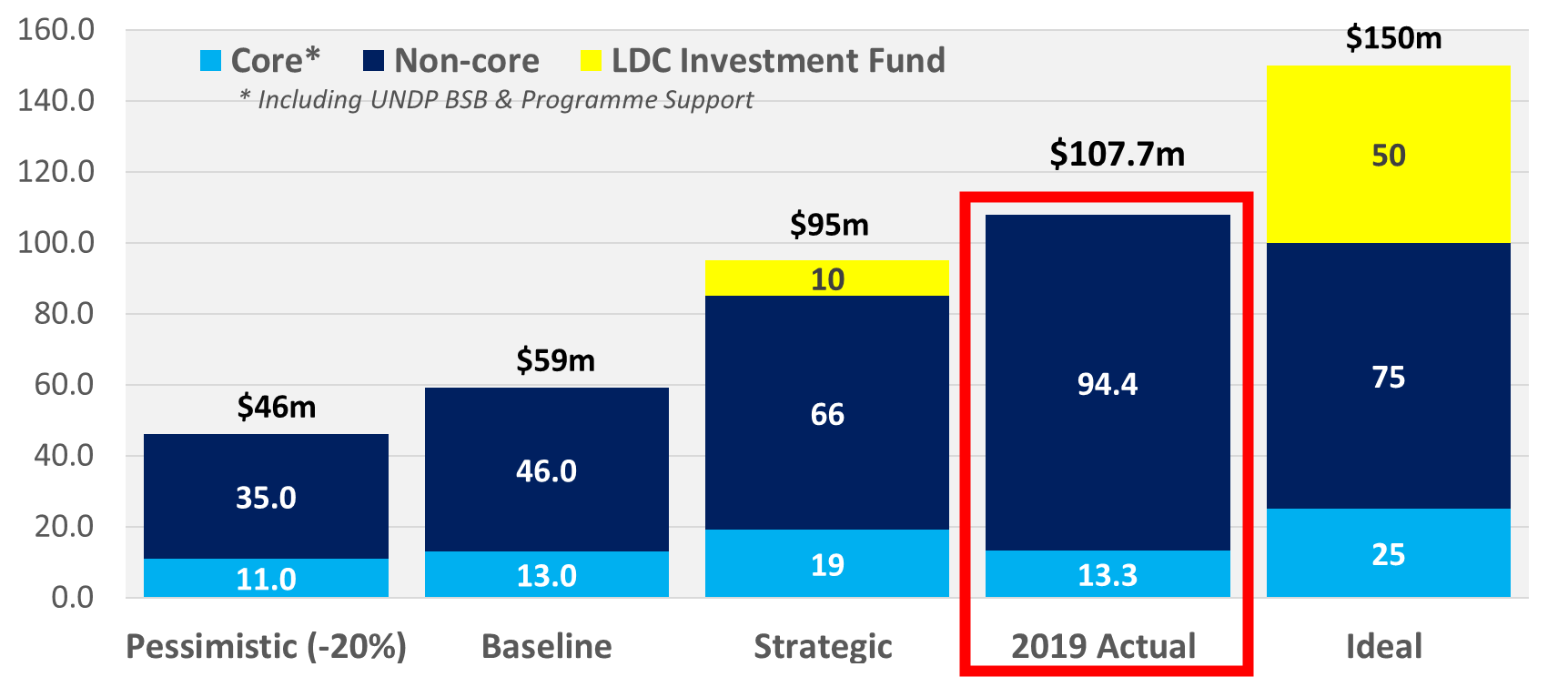 Impact: Making finance work for poor men and women, SMEs, and local governmentsImpact: Making finance work for poor men and women, SMEs, and local governmentsImpact: Making finance work for poor men and women, SMEs, and local governmentsImpact: Making finance work for poor men and women, SMEs, and local governmentsImpact: Making finance work for poor men and women, SMEs, and local governmentsImpact: Making finance work for poor men and women, SMEs, and local governments#IndicatorsBaseline2019 ActualMilestone (2021)UNCDF Direct Progress 20191 Proportion of population below the international poverty line ($1.90 a day), by sex, age, employment status and geographical location in LDCs (SDG 1.1.1) 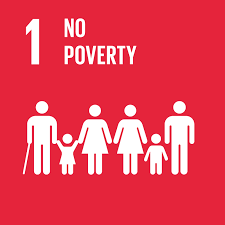 Overall: 30.9%Female: 34.5%(for 25 years+ in 2017)Overall: 30.2%Female: 33.7% (for 25 years+ in 2018)Direction of travel: Reduction in value Supported mobilization of $237m in savings and $3.3b in digital payment transactions mainly in LDCs Supported 443 local governments to increase fiscal space and deploy financing for SDGs2 Proportion of adults (15 years and older) with an account at a bank or other financial institution or with a mobile-money-service provider, disaggregated by sex, in LDCs (SDG 8.10.2)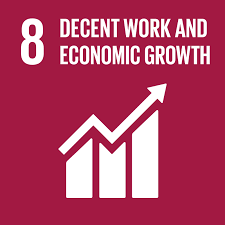 Overall: 24% Female: 20%(for 15 year+ in 2014)Overall: 37.1%Female: 30.5%(for 15 years+ in 2017)Direction of travel: Increase3 million unbanked and underbanked clients directly reached to access and use financial services  3Dollar value of financial and technical assistance (including through North-South, South-South and triangular cooperation) committed to LDCs (SDG 17.9.1)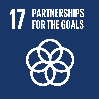 $5,847.5 million (in 2016)$5,976.4 millions (in 2017)Direction of travel: Increase$43.8m in investments made $40m of financial leverage unlocked from public and private partners Deployed blended last mile financing mechanisms for LDCsOutcome 1: Enhanced inclusive financial markets and local development finance systems that benefit poor and vulnerable populationsOutcome 1: Enhanced inclusive financial markets and local development finance systems that benefit poor and vulnerable populationsOutcome 1: Enhanced inclusive financial markets and local development finance systems that benefit poor and vulnerable populationsOutcome 1: Enhanced inclusive financial markets and local development finance systems that benefit poor and vulnerable populationsOutcome 1: Enhanced inclusive financial markets and local development finance systems that benefit poor and vulnerable populationsOutcome 1: Enhanced inclusive financial markets and local development finance systems that benefit poor and vulnerable populationsOutcome 1: Enhanced inclusive financial markets and local development finance systems that benefit poor and vulnerable populations#IndicatorsBaseline2018 Actual2019 Actual2019 TargetDelivery1.1New or improved financial products a) piloted and b) scaled up by UNCDF-supported FSPs a) 32;b) 30a) 64;b) 45a) 69 (62% digital)b) 20 (50% digital)a) 19b) 10●1.2Active clients reached by UNCDF-supported FSPs disaggregated by products and sex Total: 16.06ma) savings: 3.1m (44%)b) loans: 1.7m (54%)c) payment: 11m (37%)d) insurance: 0.26m (35%)Total: 32.2ma) 9.1m (41%)b) 3.0m (42%)c) 18.4m (32%)d) 1.2m (31%)e) remittance: 0.5m (N/A)Total: 38.8m a) 10.6m (f:40%) b) 4.4m (f:58%)c) 23.2m (f:36%)d) 0.4m (f:65%)e) 0.2m (f:42%)Total: 25.04ma) 4.3m (47%)b) 2.3m (50%)c) 18m (45%)d) 0.44m (44%)●1.3Clients served by financial products developed with UNCDF support, disaggregated by sex Total: 3.07ma) savings: 0.96m (67%)b) loans: 0.85m (56%)c) payment:  1m (46%)d) insurance: 0.26m (35%)Total: 4ma) 0.6m (59%)b) 0.4m (66%)c) 1.9m (41%)d) 1m (31%)e) remittance: 0.1m (56%) Total: 3m a) 0.3m (f:42%)b) 0.2m (f:50%)c) 2.3m (f:35%)d) 0.02m (f:46%)e) 0.2m (f:60%)Total: 4.39ma) 1.3m (50%)b) 0.95m (50%)c) 1.7m (48%)d) 0.44m (44%)●1.4Implementation rate of national inclusive finance road maps, action plans and national strategies adopted by host government based on UNCDF supportN/A9 implemented, 4 institutional arrangements, 2 coordination and evidence base stages 10 implementation, 3 institutional arrangement, 2 coordination and evidence base stages (see Appendix 1)11 countries at institutional arrangement or implementation stage. ●1.5Percentage of targeted countries shifting market development stage in Digital Financial Service (DFS) market systems measured by supply, demand, policy and regulations and ecosystems, disaggregated by market development stagea) Inception: 3b) Start-up: 4c) Expansion: 0d) Consolidation: 1a) 0b) 3c) 4d) 2a) 0b) 3 (33%)c) 4 (44%)d) 2 (23%)(see Appendix 1)a) 0%b) 20%c) 60%d) 20%●1.6Percentage of targeted local governments enhancing local development finance systems measured by areas mobilisation, allocation, investment and transparency0To be reported in 20193 countries enhancing, 1 maintaining, 1 decreasing + 7 countries with baseline data (see Appendix 1)30% enhancing; 60% maintaining.●1.7Number of UNCDF-supported localized investments completed and in use, disaggregated by sector286294- Climate: 100 ($14k)- Youth: 7 ($24k)- Food/Agri: 44 ($30k)- Gov/Social: 21 ($109k)- Health/WASH: 36 ($54k)- Transport: 60 ($91k)- Women: 23 ($52k)- Commerce: 3 ($251k)363- Climate: 246 ($9k)- Food/Agri: 17 ($50k)- Transport/LED: 76 ($42k)- Women: 12 ($152k)- Health/WASH: 12 ($65k)320●Outcome 2: Unlocked public and private finance for the poorOutcome 2: Unlocked public and private finance for the poorOutcome 2: Unlocked public and private finance for the poorOutcome 2: Unlocked public and private finance for the poorOutcome 2: Unlocked public and private finance for the poorOutcome 2: Unlocked public and private finance for the poorOutcome 2: Unlocked public and private finance for the poor#IndicatorsBaseline2018 Actual2019 Actual 2019 TargetDelivery2.1Total US$ value of portfolios of UNCDF-supported FSPs disaggregated by product and sexSavings: $473m;Loans: $689mSaving: $409m;Loans: $1,155mSaving: $237m(f: 100m)Loans: $703m(f: $352m)Digital payments: $3,315m (f: $1,131m)Savings: $650mLoans: $910m ●2.2Percentage of UNCDF-supported local governments increasing percentage of own resource mobilization 58% (of sampled local governments)To be reported in 201960% of sample (Based on World Observatory database)60% of sample●2.3US$ volume of non-UNCDF funds channelled through local, decentralized public and private financing systems supported by UNCDF$9m $9.12m$16.97m$15m●2.4US$ value of non-UNCDF investments mobilized using UNCDF finance mechanisms, disaggregated by type and themea) Grant: NAb) Loans NAc) Guarantee: NATotal: $24.1ma) Grants: $23.2mb) Loan/ Guarantee: $0.9mTotal: $24.2ma) Grants: $21.6mb) Loan/ Guarantee: $2.6mTotal : $21.7ma) $7.7mb) $4mc) $10m●Output 1:  UNCDF’s capital tools utilized to provide seed capital and incentivize innovation; de-risk and crowd-in new partners and to demonstrate proof of conceptOutput 1:  UNCDF’s capital tools utilized to provide seed capital and incentivize innovation; de-risk and crowd-in new partners and to demonstrate proof of conceptOutput 1:  UNCDF’s capital tools utilized to provide seed capital and incentivize innovation; de-risk and crowd-in new partners and to demonstrate proof of conceptOutput 1:  UNCDF’s capital tools utilized to provide seed capital and incentivize innovation; de-risk and crowd-in new partners and to demonstrate proof of conceptOutput 1:  UNCDF’s capital tools utilized to provide seed capital and incentivize innovation; de-risk and crowd-in new partners and to demonstrate proof of conceptOutput 1:  UNCDF’s capital tools utilized to provide seed capital and incentivize innovation; de-risk and crowd-in new partners and to demonstrate proof of conceptOutput 1:  UNCDF’s capital tools utilized to provide seed capital and incentivize innovation; de-risk and crowd-in new partners and to demonstrate proof of concept#IndicatorsBaseline2018 Actual2019 Actual2019 TargetDelivery1.1.1US$ volume of UNCDF investments disaggregated by partner, UNCDF finance mechanism, and pipeline originationTotal: $32.7ma) Grant- FI: $10.7m ;- LD: $7.9mb) TA- FI: $10.2m;- LD: $3.7mc) Loans & Guarantees: $250kTotal: $30.9ma) Grants: - FI: $9.3m;-LD: $5.6mb) TA:- FI: $ 10.4m;- LD: $2.8mc) Loans & Guarantees: $1.6m (cumulative)Total: $43ma) Grants: - FI: $9.8m;- LD: $16.4m;b) TA:  - FI: $10.8m;- LD: $3.3mc) Loans & Guarantees: $2.7m (cumulative, based on actual disbursement) Total: $38.2ma) Grants: FI: $10.3m; LD: $9.6mb) TA:FI: $9.8m; LD: $4.5mc) Loans & Guarantees: $4m●1.1.2Performance rate of UNCDF investments disaggregated by finance mechanisma) Grants: 97%b) Loan & Guarantees: NATo be reported in 2019a) 96%b) 94%a) 95%b) 95%●1.1.3Number of local blended finance projects that are a) investment-ready, b) received initial offers from an investor and c) reached initial fund disbursement. a) 20b) 9c) 5a) 37 b) 24 c) 20 a) 43b) 33c) 24a) 40b) 20c) 14●Output 2:  Public and private partnerships leveraged and partner’s capacities built to develop inclusive financial markets and local development finance systemsOutput 2:  Public and private partnerships leveraged and partner’s capacities built to develop inclusive financial markets and local development finance systemsOutput 2:  Public and private partnerships leveraged and partner’s capacities built to develop inclusive financial markets and local development finance systemsOutput 2:  Public and private partnerships leveraged and partner’s capacities built to develop inclusive financial markets and local development finance systemsOutput 2:  Public and private partnerships leveraged and partner’s capacities built to develop inclusive financial markets and local development finance systemsOutput 2:  Public and private partnerships leveraged and partner’s capacities built to develop inclusive financial markets and local development finance systemsOutput 2:  Public and private partnerships leveraged and partner’s capacities built to develop inclusive financial markets and local development finance systems#IndicatorsBaseline2018 Actual2019 Actual2019 TargetDelivery1.2.1UNCDF supported partners, disaggregated by partner type 348a) FSP: 134b) LG: 214709a) FSPs: 89b) MNO/Fintech: 34c) SMEs: 105d) Local Gov: 368e) other public: 74f) UN/NGOs: 39945a) FSPs: 67b) MNO/Fintech: 88c) SMEs: 197d) LGs: 443e) public: 74f) UN/NGOs: 76525a) 125d) 400●1.2.2Number of commitments to Better Than Cash Alliance (BTCA) to transition cash to electronic payments, disaggregated by partner type556772 (30 Gov, 8 Companies, 34 Int’l Orgs) 70●1.2.3Number of countries introducing and/or strengthening inter-governmental fiscal transfer systems to local government as a result of UNCDF support, disaggregated by type including the LoCAL mechanism 14 (2017)-LoCAL: 13-LDF: 118- LoCAL: 14- LDF: 419- LoCAL: 14- LDF and others: 10 (overlap: 5)18-LoCAL: 16-LDF: 2●1.2.4Number of people participated in capacity building activities supported by UNCDF, disaggregated by sex and subject areasa) FinEdu: 16,956 (45%);LD: 6,391 (26%)a) 59,484 (84%)b) 5,681 (43%)a) 155,513 (25%)b) 5,975 (24%)a) 15,800 (47%);b) 6,600 (38%)●Output 3: Policy support, diagnostics, data, knowledge and evidence provided to drive policy and regulatory change and changes in investors’ behaviours.Output 3: Policy support, diagnostics, data, knowledge and evidence provided to drive policy and regulatory change and changes in investors’ behaviours.Output 3: Policy support, diagnostics, data, knowledge and evidence provided to drive policy and regulatory change and changes in investors’ behaviours.Output 3: Policy support, diagnostics, data, knowledge and evidence provided to drive policy and regulatory change and changes in investors’ behaviours.Output 3: Policy support, diagnostics, data, knowledge and evidence provided to drive policy and regulatory change and changes in investors’ behaviours.Output 3: Policy support, diagnostics, data, knowledge and evidence provided to drive policy and regulatory change and changes in investors’ behaviours.Output 3: Policy support, diagnostics, data, knowledge and evidence provided to drive policy and regulatory change and changes in investors’ behaviours.#IndicatorsBaseline2018 Actual2019 Actual2019 TargetDelivery1.3.1National governments a) developing and b) adopting upgraded national road maps, action plans and national strategies in areas of financial inclusion based on UNCDF support a) 22b) 16a) 25b) 19a) 28b) 24a) 30b) 24●1.3.2National governments a) developing and b) adopting upgraded local development finance and municipal strategies, action plans, regulations and policies based on UNCDF supporta) 11b) 2a) 10b) 2 fully adopted; 6 partially adopteda) 14b) 2 fully adopted; 7 partially adopted a) 14b) 3●1.3.3Evidence of the influence of UNCDF knowledge products on decision-makers, thought leaders and peer networksUNCDF knowledge products informed policies in 20 LDCs and 50% of partners have referred to the knowledge products based on partnership survey of selective programmes. UNCDF launched flagship report on ‘blended finance’. 73% of partners have referred to the UNCDF-supported knowledge products in policy-making measured by partnership surveys of selective programmes. UNCDF knowledge products informed policies in 29 countries in areas of financial inclusion, decentralized financing, blended finance. UNCDF published two reports on “Blended Finance in the LDCs” with OECD; “Five years of market development in Benin, Senegal and Zambia” on digital finance; and partnered in the “World Observatory on Sub-National and Local Government finance” report with OECD & UCLG. UNCDF also launched two new podcasts (Capital Musings, and LoCast on local government finance) and published thought pieces on the external platforms including Foreign Policy, the World Economic Forum, and the Council on Foreign Relations.Individual programs continued to produce case studies, analysis and diagnostics that inform south-south learning and exchange across UNCDF’s work.UNCDF knowledge products informed policies in 23 LDCs and 60% of partners including have referred to the knowledge products including OECD, WB, other UN agencies.  ●Institutional Effectives 1: Financing model and capital resourcesInstitutional Effectives 1: Financing model and capital resourcesInstitutional Effectives 1: Financing model and capital resourcesInstitutional Effectives 1: Financing model and capital resourcesInstitutional Effectives 1: Financing model and capital resourcesInstitutional Effectives 1: Financing model and capital resourcesInstitutional Effectives 1: Financing model and capital resourcesSummary results on resource mobilized (IE1.1-1.4): In 2019, UNCDF mobilized $13.3 million in core and a total of $94.5 million in non-core (including multi-year commitments), exceeding the “baseline scenario” of $13.3 million in core and $45 million in non-core per year in the Strategic Framework 2018-2021, and coming close to meeting the “strategic scenario” of $19 million in core, $66 million in non-core per year, plus $10 million in capitalization for the LDC Investment Fund. In the next 2 years of the Strategic Framework (2020-21), the resource mobilization targets reflect the “ideal scenario” of $25 million in core, $75 million in non-core per year, plus a one-time $50 million in capitalization of the LDC Investment Fund as presented in the Strategic Framework 2018-2021 (see Appendix 2 for details).   This will allow for robust presence in up to 40 LDCs, robust response to COVID 19 impact on LDC local economies, and ability to surge up to full strength when full mobility returns.Summary results on resource mobilized (IE1.1-1.4): In 2019, UNCDF mobilized $13.3 million in core and a total of $94.5 million in non-core (including multi-year commitments), exceeding the “baseline scenario” of $13.3 million in core and $45 million in non-core per year in the Strategic Framework 2018-2021, and coming close to meeting the “strategic scenario” of $19 million in core, $66 million in non-core per year, plus $10 million in capitalization for the LDC Investment Fund. In the next 2 years of the Strategic Framework (2020-21), the resource mobilization targets reflect the “ideal scenario” of $25 million in core, $75 million in non-core per year, plus a one-time $50 million in capitalization of the LDC Investment Fund as presented in the Strategic Framework 2018-2021 (see Appendix 2 for details).   This will allow for robust presence in up to 40 LDCs, robust response to COVID 19 impact on LDC local economies, and ability to surge up to full strength when full mobility returns.Summary results on resource mobilized (IE1.1-1.4): In 2019, UNCDF mobilized $13.3 million in core and a total of $94.5 million in non-core (including multi-year commitments), exceeding the “baseline scenario” of $13.3 million in core and $45 million in non-core per year in the Strategic Framework 2018-2021, and coming close to meeting the “strategic scenario” of $19 million in core, $66 million in non-core per year, plus $10 million in capitalization for the LDC Investment Fund. In the next 2 years of the Strategic Framework (2020-21), the resource mobilization targets reflect the “ideal scenario” of $25 million in core, $75 million in non-core per year, plus a one-time $50 million in capitalization of the LDC Investment Fund as presented in the Strategic Framework 2018-2021 (see Appendix 2 for details).   This will allow for robust presence in up to 40 LDCs, robust response to COVID 19 impact on LDC local economies, and ability to surge up to full strength when full mobility returns.Summary results on resource mobilized (IE1.1-1.4): In 2019, UNCDF mobilized $13.3 million in core and a total of $94.5 million in non-core (including multi-year commitments), exceeding the “baseline scenario” of $13.3 million in core and $45 million in non-core per year in the Strategic Framework 2018-2021, and coming close to meeting the “strategic scenario” of $19 million in core, $66 million in non-core per year, plus $10 million in capitalization for the LDC Investment Fund. In the next 2 years of the Strategic Framework (2020-21), the resource mobilization targets reflect the “ideal scenario” of $25 million in core, $75 million in non-core per year, plus a one-time $50 million in capitalization of the LDC Investment Fund as presented in the Strategic Framework 2018-2021 (see Appendix 2 for details).   This will allow for robust presence in up to 40 LDCs, robust response to COVID 19 impact on LDC local economies, and ability to surge up to full strength when full mobility returns.Summary results on resource mobilized (IE1.1-1.4): In 2019, UNCDF mobilized $13.3 million in core and a total of $94.5 million in non-core (including multi-year commitments), exceeding the “baseline scenario” of $13.3 million in core and $45 million in non-core per year in the Strategic Framework 2018-2021, and coming close to meeting the “strategic scenario” of $19 million in core, $66 million in non-core per year, plus $10 million in capitalization for the LDC Investment Fund. In the next 2 years of the Strategic Framework (2020-21), the resource mobilization targets reflect the “ideal scenario” of $25 million in core, $75 million in non-core per year, plus a one-time $50 million in capitalization of the LDC Investment Fund as presented in the Strategic Framework 2018-2021 (see Appendix 2 for details).   This will allow for robust presence in up to 40 LDCs, robust response to COVID 19 impact on LDC local economies, and ability to surge up to full strength when full mobility returns.Summary results on resource mobilized (IE1.1-1.4): In 2019, UNCDF mobilized $13.3 million in core and a total of $94.5 million in non-core (including multi-year commitments), exceeding the “baseline scenario” of $13.3 million in core and $45 million in non-core per year in the Strategic Framework 2018-2021, and coming close to meeting the “strategic scenario” of $19 million in core, $66 million in non-core per year, plus $10 million in capitalization for the LDC Investment Fund. In the next 2 years of the Strategic Framework (2020-21), the resource mobilization targets reflect the “ideal scenario” of $25 million in core, $75 million in non-core per year, plus a one-time $50 million in capitalization of the LDC Investment Fund as presented in the Strategic Framework 2018-2021 (see Appendix 2 for details).   This will allow for robust presence in up to 40 LDCs, robust response to COVID 19 impact on LDC local economies, and ability to surge up to full strength when full mobility returns.Summary results on resource mobilized (IE1.1-1.4): In 2019, UNCDF mobilized $13.3 million in core and a total of $94.5 million in non-core (including multi-year commitments), exceeding the “baseline scenario” of $13.3 million in core and $45 million in non-core per year in the Strategic Framework 2018-2021, and coming close to meeting the “strategic scenario” of $19 million in core, $66 million in non-core per year, plus $10 million in capitalization for the LDC Investment Fund. In the next 2 years of the Strategic Framework (2020-21), the resource mobilization targets reflect the “ideal scenario” of $25 million in core, $75 million in non-core per year, plus a one-time $50 million in capitalization of the LDC Investment Fund as presented in the Strategic Framework 2018-2021 (see Appendix 2 for details).   This will allow for robust presence in up to 40 LDCs, robust response to COVID 19 impact on LDC local economies, and ability to surge up to full strength when full mobility returns.#IndicatorsBaseline2018 Actual2019 Actual2019 TargetDeliveryIE1.1US$ volume of core resources mobilized (including UNDP contribution)$12.6m$13.3m $13.3m$25m●IE1.2US$ volume and percentage of non-core resource mobilized from development partners$32.8m$29.6m$63.3m (including multiyear commitments)$45m●IE1.3US$ volume and percentage of non-core resource mobilized from private and non-governmental sources$11.2m$16.2m$6.6m $14.6m●IE1.4US$ volume and percentage of non-core resource received from inter-agency pooled funds$12.7m$10.1m$24.6m $11.6m●IE1.5Percentage of delivery against approved budget, disaggregated by practices (FI/LDF)83%Overall: 83%- LDF: 84%- FIPA: 83%Overall: 79%- LDF: 80%- FIPA: 80%85%●IE1.6Percentage of total UNCDF expenditure committed to a) management activities and b) management travel costs a) 9%b) 0.2%a) 11%b) 0.4%a) 8%b) 0.3%a) 15%b) 2%●IE1.7Percentage of total UNCDF expenditure committed to capital investments (e.g. grants, loans, guarantees)37%25.5%38.4%36%●IE1.8Percentage share of core and total country-level programme expenditures (excluding local resources) spent in LDCs81%85.7%86.5%80%●IE1.9Number of times UNCDF had to access its operational reserves0000●IE1.10Capital efficiency ratio, which measures the ratio of non-UNCDF investments directly catalysed by UNCDF finance mechanisms against UNCDF investments, disaggregated by type of finance mechanism a) Grant: 1 to 1.7b) Loans: 1 to 3c) Guarantee: NAd) Domestic Savings: 1 to 7a) Grants: 1 to 3.5 b+c) Loans & Guarantees: 1 to 0.6d) Domestic Savings: 1 to 20a) 1 to 1.5b+c) 1 to 0.9d) 1 to 24a) 1 to 1.5b) 1 to 1c) 1 to 2.6d) 1 to 5●Institutional Effectiveness 2: Partnerships with public and private stakeholdersInstitutional Effectiveness 2: Partnerships with public and private stakeholdersInstitutional Effectiveness 2: Partnerships with public and private stakeholdersInstitutional Effectiveness 2: Partnerships with public and private stakeholdersInstitutional Effectiveness 2: Partnerships with public and private stakeholdersInstitutional Effectiveness 2: Partnerships with public and private stakeholdersInstitutional Effectiveness 2: Partnerships with public and private stakeholders#IndicatorsBaseline2018 Actual2019 Actual2019 TargetDeliveryIE2.1Number of partners contributing to UNCDF core resources 11121214●IE2.2Number of partners contributing to UNCDF non-core resources, disaggregated by government and non-government partners3337- Gov: 13- Others: 2433- Gov: 13- Other: 2036●IE2.3Percentage share of expenditures from UN joint programmes and initiatives37%30%37.8%35%●Institutional Effectives 3: ManagementInstitutional Effectives 3: ManagementInstitutional Effectives 3: ManagementInstitutional Effectives 3: ManagementInstitutional Effectives 3: ManagementInstitutional Effectives 3: ManagementInstitutional Effectives 3: Management#IndicatorsBaseline2018 Actual2019 Actual2019 TargetDeliveryIE3.1Annual number of evaluations  2334●IE3.2Implementation rate (%) of agreed actions in evaluation management responses80%100%100%80%●IE3.3Percentage of UNCDF evaluations assessed by UNDP Independent Evaluation Office’s external quality assessment which are rated satisfactory or above 80% (2017)100% (2018)100% (2019)80%●IE3.4Percentage of audits completed that meets UNDP Office of Audit and Investigation (OAI) selection criteria – Amended indicator (see Appendix 2) N/A100% (2017)100% (2018)100%●IE3.5Percentage of audits that are unqualified100%100%100%100%●IE3.6Implementation rate of agreed-upon UNBOA audit recommendations within the established deadline85%100%100%100%●IE3.7Percentage of UNCDF compliance with UN System-Wide Action Plan (UN-SWAP) on Gender, reported as ‘meeting’ standards or aboveN/A41% (first year adjusting to UN-SWAP 2.0)88% (15/17) 80%●IE3.8a) LDC footprint and b) total country footprint of UNCDF as whole and disaggregated by practicea) 30 LDCs (6 thin presence)b) 39a) 31 LDCs (4 thin presence) b) 46 - FIPA: 38 - LDF:  22a) 31 LDCs (3 thin presence); b) 45- FIPA: 37- LDF: 22a) 32 LDCs (6 thin presence)b) 42●IE3.9Percentage of expenditures with a significant gender component (GEN2) and with gender as a principle objective (GEN3) – New indicator (see Appendix 2) N/AN/A52.7%50%●Institutional Effectives 4: PeopleInstitutional Effectives 4: PeopleInstitutional Effectives 4: PeopleInstitutional Effectives 4: PeopleInstitutional Effectives 4: PeopleInstitutional Effectives 4: PeopleInstitutional Effectives 4: People#IndicatorsBaseline2018 Actual2019 Actual2019 TargetDeliveryIE4.1Percentage of staff who are female a) at all levels and b) at P4 and above levels a) 45%b) 35%a) 47%b) 38%a) 43%b) 34%a) 50%b) 50%●IE4.2Percentage of staff surveyed who rated UNCDF favourably on Global Staff Survey, disaggregated by sex, in a) empowerment and b) engagement dimensionsa) 54%b) 64%a) 65% (m: 69%; f:60%)b) 80% (m: 83%; f: 77%)N/AN/AInstitutional Effectives 5: Knowledge, communication, and advocacyInstitutional Effectives 5: Knowledge, communication, and advocacyInstitutional Effectives 5: Knowledge, communication, and advocacyInstitutional Effectives 5: Knowledge, communication, and advocacyInstitutional Effectives 5: Knowledge, communication, and advocacyInstitutional Effectives 5: Knowledge, communication, and advocacyInstitutional Effectives 5: Knowledge, communication, and advocacy#IndicatorsBaseline2018 Actual2019 Actual2019 TargetDeliveryIE5.1Number of visitors to public external website73,977138,500198,142132,000●IE5.2Number of people engaged with UNCDF social media platforms136,200167,909194,214175,000●IE5.3Contribution to the wider UN system efforts on addressing global agendas including the 2030 Agenda, the Addis Ababa Action Agenda, the Istanbul Programme on Action, the Paris Agreement on climate change, the New Urban Agenda, and QCPR follow-up. Contributed to the drafting of the New Urban Agenda and the Istanbul Programme of Action.UNCDF continues to contribute to QCPR follow up and UN reform working hand-in-glove with UNDP and with other UN entities; UNCDF supported the UNSDG Strategic Results Groups on SDG implementation, strategic partnerships, and strategic financing; UNCDF contributed to other inter-agency forums on topics ranging from FfD and to the IPoA. UNCDF arranged and took part in a number of side events during FfD, HLPF, the UN GA, and COP 24. UNCDF contributed to the global agenda on financing for SDGs serving as secretariat of the SG’s Digital Financing Task Force of the SDGs as well as supporting the agenda setting and networking at the Global Investors for Sustainable Development Alliance and SDG Capital Council; UNCDF organized side events on localizing the Paris Agreement at COP25 and publishing guidelines on localizing NAP implementation; UNCDF continues to contribute to QCPR follow up and achieving the Funding Compact for achieving the SDGs. Contributed to FfD Forum (IATF report and thematic chapters); HLPF (support VNRs, background papers, side events); UNDG efforts on leaving no one behind, around funding and finance; SG report on and follow up to IPoA;MAPS missions as relevant; COP25.●IE5.4Percentage of annual expenditure accounted for and reported on IATI dashboard 96%94.2%99% of programme expenditures reported on IATI100%●Stages1 Coordination/Evidence Base2 Institutional Arrangements3 Implementation 4 Scale-up/CloseoutScope of activitiesDefine problem;Identify stakeholders; Determine scope and task;Examine components; Assess optionsPrepare organization;Set action plans; Develop budgetMonitor progress; Report progress; Manage changeEvaluate performance; Plan next phase; Handoff for scale upMilestonesFinscope Survey complete;Diagnostic complete;Baseline setInstitutional arrangements in place with stakeholders;Road map approvedProof of concept (POC) projects underway; Country M&E implementedScale up resulting from proof of concept projects and policy initiatives CountryAccess%20182019 StagesActivities and MilestonesBenin82%11 Coord/EvidenceFinScope Survey complete; Roadmap developed for consultationBotswana76%33 ImplementationSC meetings; Projects underway on Credit & Consumer Protection Burkina Faso60%23 Early Implement.FI Strategy approved (move to implementation); Roadmap project underway Cambodia71%22. Inst. Arrangmt. FI Strategy approved; project implementation to be launched soonDR Congo46%33 Implementation2 stakeholder workshops held; project implementation underway Lao PDR74%22. Inst. Arrangmt.Roadmap approved by Gov; project implementation to be launched soon Lesotho82%33 ImplementationPOC Project underway with coordination from stakeholdersMadagascar58%33 ImplementationStrategy formal launched; POC Project underway Malawi49%33 ImplementationSC meetings; POC Project underway with coordination from stakeholdersMyanmar70%33 ImplementationFinScope refresh completed; new Roadmap endorsed; POC Projects underway Nepal83%33 ImplementationPOC Project underway with coordination from stakeholdersEswatini87%33 ImplementationRoadmap implementation and POC Project underway for MSME financingTogo59%22. Inst. Arrangmt.FI Strategy finalized pending approval by GovVietnamN/A11 Coord/EvidenceData & Capacity building activities complete; Strategy development underwayZimbabwe78%33 ImplementationPOC Project underway with coordination from stakeholdersStagesInceptionStart-upExpansionConsolidation% adults actively using DFS accounts<1%1-10%11-35%<35%# active agents per 100,000 adults0-1920-5960-139>140Number of providers offering DFS in the marketNo providers1-2 providers2-5 providers>5 providersProviders attitudes towards expansion of DFSDFS business case unproven, limited interestConvinced of potential and are committed to expansionConvinced of value proposition to expand service to underservedProviders continue to expand services to underservedType of DFS productsNo mass market productBasic 1st generation product; Some high volume payment servicesBasic 1st generation products; Some 2nd generation products and high volume paymentsVariety of advanced productsType of institutional arrangements for high volume paymentsNone“Off-net” transfers and some bilateral agreementsMultilateral agreementsSector-wide agreementsType of partnerships for delivery DFSNo partnerships, fragmented ecosystemEarly: Providers mostly working separately. Some partnerships for bill payments and transfers. Middle: Partnerships through payment aggregations and agent networks. eWallet-bank linkages. Advanced: Shared agent networks, multilateral transfers, inter-operable accounts, partnerships with difference servicesType of DFS regulationsNo guidelines Basic guidelines for agent banking, e-money. Specialized regulations for DFS in agents, KYCs, e-money, consumer protection. DFS fully integrated into national payment systems with specialized regulationsCountriesBaseline201720182019BeninMID START-UPMID EXPANSIONMID EXPANSIONMID EXPANSIONLao EARLY INCEPTIONEARLY START UPMID START UPLATE START UPMalawiMID INCEPTIONMID EXPANSIONMID EXPANSIONMID EXPANSIONMalaysiaEARLY CONSOLIDATIONEARLY CONSOLIDATIONEARLY CONSOLIDATIONEARLY CONSOLIDATIONNepalLATE INCEPTIONMID START UPLATE START UPLATE START UPSenegalEARLY START-UPMID EXPANSIONMID EXPANSIONMID EXPANSIONSierra LeoneMID START-UPMID START UPMID START UPLATE START UPUgandaMID EXPANSIONLATE EXPANSIONEARLY CONSOLIDATIONEARLY CONSOLIDATIONZambiaEARLY START-UPMID EXPANSIONLATE EXPANSIONLATE EXPANSIONCountryReport YearTransparencyTransparencyAllocationAllocationInvestmentInvestmentMobilization Mobilization CountryReport YearAvailability of fiscal dataQuality of fiscal dataSNG expenditure (Gov%)SNG expenditure (GDP%)% against SNG expenditure% against Total Gov expenditureSNG revenue (% Gov revenue)Municipal Tax (% SNG revenue) Benin20165.6%1.2%52.6%9.1%6.7%29.3%Benin2019 (+)LowLow6.0% (+)1.4% (+)44.8% (-)9.3% (+)7.9% (+)32.1% (+)Burkina Faso2016LowLow3.9%1.2%49.0%4.5%5.4%20.4%Burundi2019LowLow3.9%58.6%9.2%7.0%Ghana2016LowLow26.0%7.7%32.9%49.0%3.3%Guinea 2016LowLow 0.8%0.2%76.4%1.8%1.4%Madagascar2019LowLow5.0%15.0%52.4%Mali2016LowLow11.7%2.0%8.9%4.1%12.2%12.7%Senegal20165.9%1.7%26.0%3.8%7.7%28.2%Senegal2019 (-)MediumMedium4.0% (-)1.1% (-)25.8% (-)2.4% (-)5.6% (-)35.5% (+)Tanzania201616.6%3.9%18.7%21.8%5.3%Tanzania2019 (+/-)MediumMedium17.9% (+)4.1% (+)18.5% (-)3.3%18.9% (-)4.8% (-)Uganda201616.5%3.1%7.0%5.1%19.2%1.5%Uganda2019  (+)MediumMedium17.2% (+)3.2% (+)8.4% (+)4.4% (-)20.9% (+)1.4% (-)Cambodia20163.8%0.6%17.6%7.0%63.0%Cambodia2019 (+)MediumLow4.3% (+)1.0% (+)22.8% (+)2.8%7.9% (+)76.5% (+)Nepal2019LowLow8.0%22.0%12.9%Original versionRevised versionReason for change 1.1. New or improved financial products a) piloted and b) scaled up by UNCDF-supported FSPs (no change)No change in indicator itself, but propose to increase targets for 2020 and 2021 responding to overachievement of results in 2018-20191.2. Active clients reached by UNCDF-supported FSPs disaggregated by products and sex (no change)No change in indicator itself, but propose to increase targets for 2020 and 2021 responding to overachievement of results in 2018-2019 and expansion in types of disaggregated products1.3. Clients served by financial products developed with UNCDF support, disaggregated by sex(no change)No change in the indicator itself but propose to reduce targets for the 2020 and 2021 responding to changes in the financial inclusion project portfolio as indicated in the narrative report. 1.2.1. UNCDF supported partners, disaggregated by partner type(no change)No change in indicator itself, but propose to increase targets for 2020 and 2021 responding to overachievement of results in 2018-2019 and expansion in types of disaggregated partners 1.2.4. Number of people participated in capacity building activities supported by UNCDF, disaggregated by sex and subject areas(no change)No change in indicator itself, but propose to increase targets for 2020 and 2021 responding to overachievement of results in 2018-2019 IRRM indicatorsIRRM indicators2019 Target2020 Target2021 Target1.1New or improved financial products a) piloted and b) scaled up by UNCDF-supported FSPsRemain the samea) piloted: 39b) scaled: 19a) piloted: 42b) scaled: 211.1Data source: Project reports, Project partnership surveysNote: Targets enhanced in line with past track-record Data source: Project reports, Project partnership surveysNote: Targets enhanced in line with past track-record Previous 2020 target: a) piloted: 23b) scaled: 14Previous 2021 target: a) piloted: 27b) scaled: 171.2Active clients reached by UNCDF-supported FSPs disaggregated by products and sexRemain the sameTotal: 28.7ma) saving: 5.9m (48%)b) loans: 2.6m (50%)c) digital: 19.5m (35%)d) others: 0.7m (45%)Total: 29.8ma) saving: 6.2m (50%)b) loans: 2.8m (50%)c) digital: 20m (40%)d) others: 0.75m (48%)1.2Data source: FSPs survey; MIX Markets database, GSMA database, Project reportsNote: Targets enhanced in line with past track-recordData source: FSPs survey; MIX Markets database, GSMA database, Project reportsNote: Targets enhanced in line with past track-recordPrevious 2020 target: Total: 26.34ma) 4.8m;    b) 2.6mc) 18.4m;  d) 0.54mPrevious 2021 target: Total: 27.55ma) 5.6m;    b) 2.9mc) 18.5m;  d) 0.55m1.3Clients served by financial products developed with UNCDF support, disaggregated by sex Remain the same Total: 3.5ma) savings: 0.3m (50%)b) loans: 0.3m (50%)c) digital: 2.4m (50%)d) others: 0.5m (50%)Total: 3.9ma) 0.35m (50%)b) 0.35m (50%)c) 2.6m (50%)d) 0.6m (50%)1.3Data source: FSPs survey; MIX Markets database, GSMA database, Project reportsNote: Targets reduced in line with past track-record and change in programme portfolioData source: FSPs survey; MIX Markets database, GSMA database, Project reportsNote: Targets reduced in line with past track-record and change in programme portfolioPrevious 2020 target: Total: 4.79ma) 1.45m;   b) 1mc) 1.8m;     d) 0.54Previous 2021 target: Total: 5.1ma) 1.6m;   b) 1.1mc) 1.85m; d) 0.55m1.2.1UNCDF supported partners, disaggregated by partner typeRemain the sameTotal: 737a) FSPs: 64b) MNO/Fintech: 68c) SMEs: 100d) Local Gov: 401e) Other public: 60f) UN/NGOs: 44Total: 780a) FSPs: 67b) MNO/Fintech: 71c) SMEs: 110d) Local Gov: 421e) Other public: 65f) UN/NGOs: 461.2.1Data source: Corporate finance report, Project reportsNote: Targets enhanced in line with past track-recordData source: Corporate finance report, Project reportsNote: Targets enhanced in line with past track-recordPrevious 2020 target: a) FSPs: 110b) Local Gov: 410Previous 2021 target: a) FSPs: 130b) Local Gov: 4201.2.4Number of people participated in capacity building activities supported by UNCDF, disaggregated by sex and subject areasRemain the samea) FinEdu: 28,400 (40%)b) LDF: 5,610 (40%)a) 29,700 (43%)b) 5,891 (43%)1.2.4Data source: Project reportsNote: Targets enhanced in line with past track-recordData source: Project reportsNote: Targets enhanced in line with past track-recordPrevious 2020 target: a) FinEdu: 16,000 (48%)b) LDF: 6,700 (44%)Previous 2021 target: a) 16,500 (50%)b) 6,900 (50%)Original versionRevised versionReason for change IE1.2 US$ volume and percentage of non-core resource mobilized from development partnersIE1.2. US$ volume of non-core resources mobilized, disaggregated by donor partners Development partners Private and non-governmental sources UN inter-agency pooled fundsMerged non-core indicators into one indicator with disaggregation for donor groups. Targets are adjusted to reflect “ideal scenario” of the Strategic Framework 2018-2021. IE1.3 US$ volume and percentage of non-core resource mobilized from private and non-governmental sourcesIE1.2. US$ volume of non-core resources mobilized, disaggregated by donor partners Development partners Private and non-governmental sources UN inter-agency pooled fundsMerged non-core indicators into one indicator with disaggregation for donor groups. Targets are adjusted to reflect “ideal scenario” of the Strategic Framework 2018-2021. IE1.4 US$ volume and percentage of non-core resource received from inter-agency pooled fundsIE1.2. US$ volume of non-core resources mobilized, disaggregated by donor partners Development partners Private and non-governmental sources UN inter-agency pooled fundsMerged non-core indicators into one indicator with disaggregation for donor groups. Targets are adjusted to reflect “ideal scenario” of the Strategic Framework 2018-2021. N/ANEW: IE1.3. US$ volume of capitalization mobilized for the LDC Investment FundNew indicator introduced to reflect “ideal scenario” resource target presented in the Strategic Framework 2018-2021. The IE number codes for subsequent IE indicators are renumbered accordingly from IE1.5-IE1.10 to IE1.4-IE1.9.IE1.6 Percentage of total UNCDF expenditure committed to a) management activities and b) management travel costsIE1.5 Percentage of total UNCDF expenditure committed to a) management activities and b) travel Changed methodology for sub-indicator b) to report “total travel” rather than “management travel” and reset targets accordingly.  IE3.4. Percentage of UNCDF programmes annually covered by the audit of Office of Audit and Investigation (OAI)IE3.4. Percentage of audits completed that meets UNDP Office of Audit and Investigation (OAI) selection criteriaModifications of the approach to audit planning and selection based on agreement with UNDP OAI done in 2019. N/A NEW: IE3.9. Percentage of expenditures with a significant gender component (GEN2) and with gender as a principle objective (GEN3)New indicator introduced to comply with UN-SWAP and QCPR monitoring requirements.IRRM indicatorsIRRM indicators2019 Target2020 Target2021 TargetIE1.2US$ volume of non-core resources mobilized, disaggregated by donor partners Remain the sameTotal $75 millionTotal $75 millionIE1.2Data source: UNCDF Finance and Management Services (FMS) & PMSU Note: Targets have been increased to reflect the “ideal scenario” in SF2018-2021. The performance rate will be measured against total, while reporting will be disaggregated by donor partners. Data source: UNCDF Finance and Management Services (FMS) & PMSU Note: Targets have been increased to reflect the “ideal scenario” in SF2018-2021. The performance rate will be measured against total, while reporting will be disaggregated by donor partners. Previous:- Dev partners: $45m- NGO/private: $15.4m- UN funds: $11.8m Previous:-Dev partner: $45m-NGO/private: $$16.1m -UN funds: $12.1mIE1.3US$ volume of capitalization mobilized for the LDC Investment Fund – New Indicator for 2020-2021 reportsN/A$50 million$50 million (cumulative)IE1.3Data source: UNCDF Finance and Management Services (FMS) & PMSU Note: New indicator introduced in line with “ideal scenario” in SF2018-2021. As capitalization for loans and guarantees the target is set to be cumulative. Data source: UNCDF Finance and Management Services (FMS) & PMSU Note: New indicator introduced in line with “ideal scenario” in SF2018-2021. As capitalization for loans and guarantees the target is set to be cumulative. Previous target: N/APrevious target: N/AIE1.5Percentage of total UNCDF expenditure committed to a) management activities and b) travelRemain the samea) 15%b) 6%a) 15%b) 6%IE1.5Data source: UNCDF Finance and Management Services (FMS) & PMSU Note: Changed sub-indicator b) to account for ratio of full travel expenditures rather than management travel expenditures, and, hence, revised target accordingly. Data source: UNCDF Finance and Management Services (FMS) & PMSU Note: Changed sub-indicator b) to account for ratio of full travel expenditures rather than management travel expenditures, and, hence, revised target accordingly. Previous target: a) 15%b) 2%Previous target: a) 15%b) 2%IE3.4Percentage of audits completed that meets UNDP Office of Audit and Investigation (OAI) selection criteria100%100%100%IE3.4Data source: HQ Programme Management Support Unit based on UNDP CARDS audit databaseNote: As a modified indicator, the previous targets are not applicable. Data source: HQ Programme Management Support Unit based on UNDP CARDS audit databaseNote: As a modified indicator, the previous targets are not applicable. Data source: HQ Programme Management Support Unit based on UNDP CARDS audit databaseNote: As a modified indicator, the previous targets are not applicable. Data source: HQ Programme Management Support Unit based on UNDP CARDS audit databaseNote: As a modified indicator, the previous targets are not applicable. IE3.9Percentage of expenditures with a significant gender component (GEN2) and with gender as a principle objective (GEN3)50%52%54%IE3.9Data source: Programme/Project Gender Marker monitored by HQ Programme Management Support UnitNote: Aligned with UN-SWAP Performance Indicator 9 financial resource tracking & 10 financial resource allocation and QCPR monitoring framework indicator 20. As a new indicator, no previous targets existed for this indicator. Data source: Programme/Project Gender Marker monitored by HQ Programme Management Support UnitNote: Aligned with UN-SWAP Performance Indicator 9 financial resource tracking & 10 financial resource allocation and QCPR monitoring framework indicator 20. As a new indicator, no previous targets existed for this indicator. Data source: Programme/Project Gender Marker monitored by HQ Programme Management Support UnitNote: Aligned with UN-SWAP Performance Indicator 9 financial resource tracking & 10 financial resource allocation and QCPR monitoring framework indicator 20. As a new indicator, no previous targets existed for this indicator. Data source: Programme/Project Gender Marker monitored by HQ Programme Management Support UnitNote: Aligned with UN-SWAP Performance Indicator 9 financial resource tracking & 10 financial resource allocation and QCPR monitoring framework indicator 20. As a new indicator, no previous targets existed for this indicator. 